Neurovascular uncoupling in schizophrenia: A bimodal meta-analysis of brain perfusion and glucose metabolismSUPPLEMENTARY MATERIALTable S1. rCBF or rCMRglu abnormalities in schizophrenia: meta-regression analyses(a) Voxel probability threshold: p = 0.0005 (difference in slope)(b) Peak height threshold: z = 1(c) Cluster extent threshold: 10 voxels. Regions with less than 10 voxels are not reported in the cluster breakdown.Table S2. Combined rCBF and rCMRglu abnormalities in schizophrenia: multimodal analyses(a) Voxel probability threshold: p = 0.0025 (tolerable pre-conjunction threshold p=0.05; error in p estimate assumed with desired threshold p<0.001)(b) Peak height threshold: p=0.00025(c) Cluster extent threshold: 10 voxels. Regions with less than 10 voxels are not reported in the cluster breakdown.Figure S3. Correlation between patient antipsychotic dosage and negative symptom severity across studies included in the main analysisFigure S4. Funnel plots for (a) Right putamen, and (b) Right median cingulate gyrus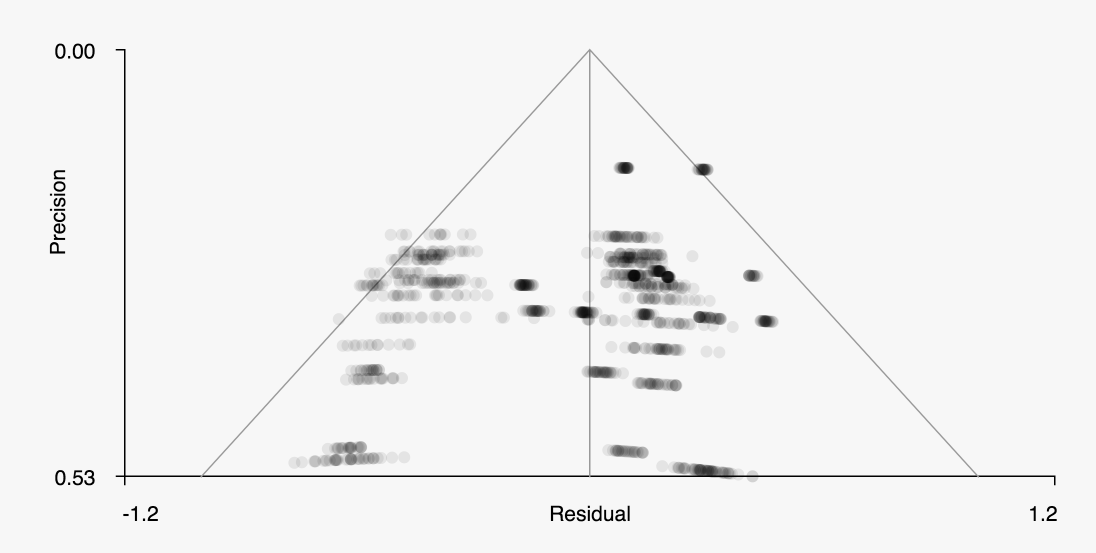 (a) Right Putamen (Bias test: z=-0.67, p=0.502; Excess significance test: p=0.86; I2 statistic: I2=3.47)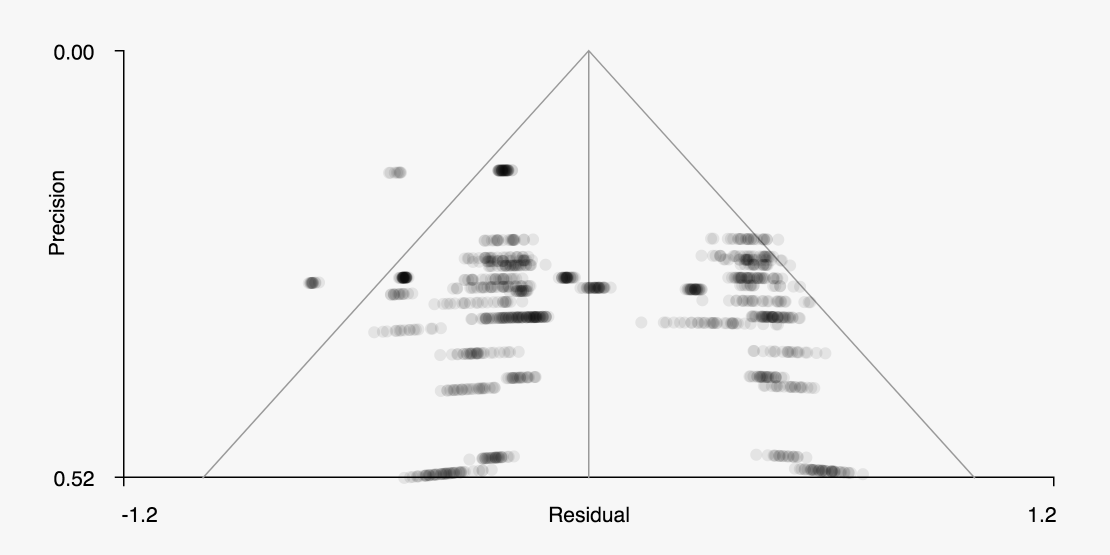 (b) Right Median Cingulate Gyrus (Bias test: z=0.62, p=0.538; Excess significance test: p=0.49; I2 statistic: I2=30.1)Table S5. ASL acquisition parameter dataTable S6. PET acquisition parameter dataMNICoordinatesSDMz-value (a)P Value (b)No. ofvoxels (c)Breakdown(No. of voxels) (c)EFFECTS OF ILLNESS DURATION Decreased rCBF or rCMRglu in patients with longer illness duration(high < low duration)Left inferior frontal gyrus (triangular)-52,42,-2	-2.1180.00001125Left BA45Left BA46Left BA47EFFECTS OF ANTIPSYCHOTIC MEDICATIONIncreased rCBF or rCMRglu in patients receiving higher doses of antipsychotics(high > low doses)Right middle occipital gyrus36, -92, 62.638<0.000147Right BA18Left striatum-22, 0, 21.912 <0.0001	586Left BA48EFFECTS OF NEGATIVE SYMPTOM SEVERITYDecreased rCBF or rCMRglu in patients with higher PANSS negative scores(high < low severity)Right middle occipital gyrus38, -92, 2-3.839 <0.0001	88Right BA18Left superior occipital gyrus-20, -90, 28-3.307 <0.0001	86Left BA18MNICoordinatesP Value (b)No. ofvoxels (c)Breakdown(No. of voxels) (c)Increased rCBF with reduced rCMRgluReduced rCBF with increased rCMRgluIncreased rCBF with Increased rCMRgluLeft striatumRight striatumRight inferior temporal gyrusLeft temporal polenonenone-28,-2,-1226,-4,-644,4,-40-38,-2,-44<0.001<0.001<0.001<0.00111461022535490Left BA34Left BA48Right BA34Right BA48Right BA20Right BA36Right BA20Right BA36Reduced rCBF with reduced rCMRglu        Right median cingulate6,22,34 <0.001	2115Bilateral BA32Bilateral BA24Bilateral BA8Left BA9       Left inferior frontal (triangular) -44,22,0<0.001606Left BA47Left BA45LeftBA48Left BA38ASL studiesReference TestMRI ScannerField StrengthLabel TypeLabel Duration/TI1 (ms)PLD/TI (ms)ReadoutTotal Scan Time or # Control and Label pairsT1 Blood (ms)Label Efficiency Motion CorrectionCBF QuantificationSpatial Normalization TemplateIntensity ScalingExclusion of non-GM VoxelsAccounted for Multiple Comparison ProblemCui_2017DSM-IV, PANSS, Prodromal Questionnaire confirm absence of psychotic syndrome in HCSiemens Trio3.0TPASL-PICORE18004 min 20 sYesYesPET TemplateNONoAlphaSim (p<0.001, cluster extent >13 for cluster P<0.05)Horn_2009DSM-IV based on Clinical interview, PANSS, Scale for the Assessment of Thought, Language and CommunicationSiemens Vision1.5 TPASL-QUIPPS II7001400NS12000.9YesYesNoNoCluster-size thresholding in BrainVoyager QX 1.7.6Kindler 2015Clinical Intreview and ICD-10, psychiatry history, PANSS, PsyRats, AHRSSiemens Trio3.0TpCASL160012505 mins 44 sYesYesNoNofamilywise Error (FWE) correctionKindler 2018ICD-10, PANSS, PsyRatsSiemens Trio3.0TpCASL16001250NSYesYesSPM MNIGlobal ProportionalYesfamilywise Error (FWE) correction (small volume)Liu2012DSM-IVSiemens 3.0TPASL-QUIPSS II14001700NSNSYesMNINoNoPartial correction Cluster-size thresholdingOliveria_2018DSM-V, PANSSPhilips Achieva3.0TpCASL162015252D EPI6 min 48s16500.85YesYesMNIGlobal GM meanPVE-AsllaniFDR CorrectionOta_2014DSM-IV,PANSSPhilips3.0TpCASL165015202D EPI4 min 24 s16640.85NSYesMNI T1No ANCOVANoPinkham 2015DSM-IV with Structured Clinical Interview, PANSSPhilips Achieva3.0TpCASL165015254012790.86YesYesMNIGlobal GM meanNoAlphaSim p<0.05Pinkham 2011Diagnostic Interview for Genetic studies, Best Estimate Final Diagnoses, SANS, SPASSiemens Trio3.0TPASL-QUIPPS II70019002D EPI4016000.97YesYesMNINoAlphaSim p<0.05Scheef 2010DSM-IV, PANSSPhilips Achieva3.0TCASL22008002D EPI4014900.68YesYesPET TemplateGlobal scalingNoFDR p<0.05Stegmayer 2017mini international neuropyschiatric interview, clinical interviews, PANSSSiemens Trio3.0TpCASL160015005516500.95YesYesMNI T1Global GM mean ACOVATFCE (FWE) p<0.05Walther 2011DSM-IV, PANSSSiemens Trio3.0TPASL-QUIPPS II70010005 mins 9s14900.95Yes (3D PACE)YesNSNoNoFDR q<0.01Walther 2017DSM-V, CASH, PANSSSiemens Trio3.0TpCASLNSNS55NsYesNsNoNoNO Zhu 2015DSM-IV, PANSSGE Discovery MR7503.0TpCASLNS20253D FSE4min 44sNsYesPET TemplateGlobal meanNoFWE p<0.05PET studiesReference TestPET ScannerDose (Mbq)Uptake Period (min)Scan Duration (min)Fasting (minimum 4 hours)Uptake EnvironmentRecon MethodMotion CompensationPET Correction MentionedPET Correction MentionedPET Correction MentionedPET Correction MentionedPET Correction MentionedIntensity ScalingSpatial Normalization TemplateExclusion of non-GM VoxelsAccounted for Multiple Comparison ProblemPET studiesReference TestPET ScannerDose (Mbq)Uptake Period (min)Scan Duration (min)Fasting (minimum 4 hours)Uptake EnvironmentRecon MethodMotion CompensationAttenuationScatterDeadRandomDecayIntensity ScalingSpatial Normalization TemplateExclusion of non-GM VoxelsAccounted for Multiple Comparison ProblemBen_Shachar 2006DSM-IV, PANSS, Clinical Global Impression scaleStandalone PET; PET Positron Corp HZL/R3703015YesFiltered back projectionYesYesYesYesGlobalSPM MNIYesUnclearDesco 2003DSM-IV, SANS, SPAS SCID confirmed interviewsStandalone PET; Positron Posicam EZL370206Yes; eyes open ears unpluggedGlobal ANCOVATalairach YesPeak-height corrected p<0.05, extent-corrected p<0.05, uncorrected p<0.001Horga 2014DSM-IV Structred Clinical Interview, PANSS and CASH Standalone PET; Advance Nxi, GE Healthcare4.7/Kg35204dark roomIterativeHead ImmbolizedYesGlobal ProportionalSPM MNIP<0.05 FWE or P<0.05 FDRKim 2017DSM-IV Structured Clinical Interview, PANSSStandalone PET;Siemens HRRT172-2554030eyes closed; dark roomIterativeYesYesCerebellumSPM MNIP<0.05 FWEPark 2009DSM-IV Structred Clinical Interview and PANSS Standalne PET; GE Advance1854015Yes (eyes closed)Filtered back projectionYesGlobal ProportionalPET Templatepeak height threshold uncorrected p<0.0005 extent threshold corrected p<0.05